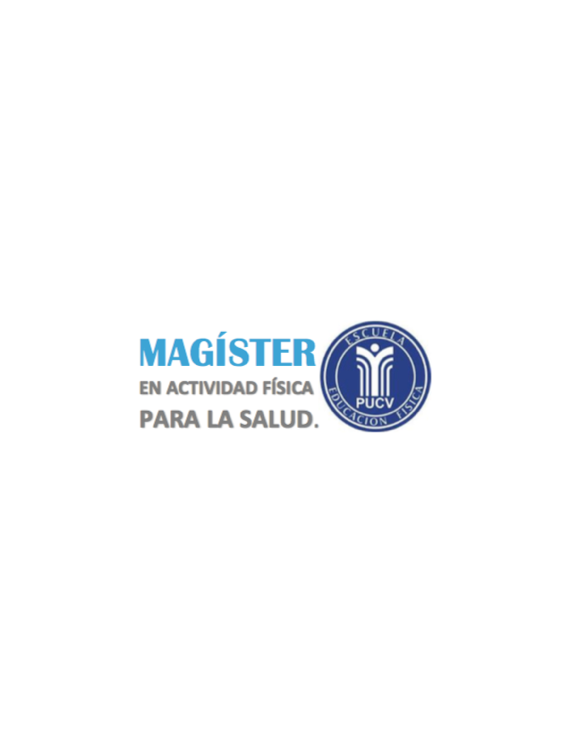 Formulario de Inscripción  Difusión de Emprendimientos de EgresadosNombre EstudianteNombre delEmprendimientoLogo de EmprendimientoDescripción del EmprendimientoInformacion de contacto